Přáníčka z ubrousku(Námět: Kreatywny – pedagog)
 
Materiál a pomůcky

kreslicí karton A5 nebo 29 x 14,5 cm
ostré nůžky
pravítko
ubrousek s motivem
pečící papír
potravinová fólie
žehlička
deka na žehlení nebo vrstva novin

 
Provedení

Čtvrtku A5 nebo  jiný formát přeložíme na polovinu.
Než papír přehneme, uděláme v místě budoucího ohybu rýhu:
táhneme špičku nůžtiček nebo jiného ostrého nástroje podél pravítka.
Papír složíme a uhladíme nehtem.
Vybereme si ubrousek se zajímavým motivem.
 
  
Oddělíme vrstvy, ponecháme si pouze vrstvu s potiskem.
Na deku (vrstvu novin) si položíme na sebe pečící papír, přáníčko,
potravinovou fólii, ubrousek  a opět pečící papír (1).
 
                           1                                                                     2
Žehličku zahřejeme na nejvyšší stupeň.
Obrázek zažehlujeme tak dlouho, dokud se potravinová fólie neroztaví.
Odstraníme pečící papír (2). Přebytečný ubrousek a fólii odstřihneme (3).
 
                                                 3
Motiv z ubrousku můžeme vystřihnout a stejným způsobem zažehlit.
 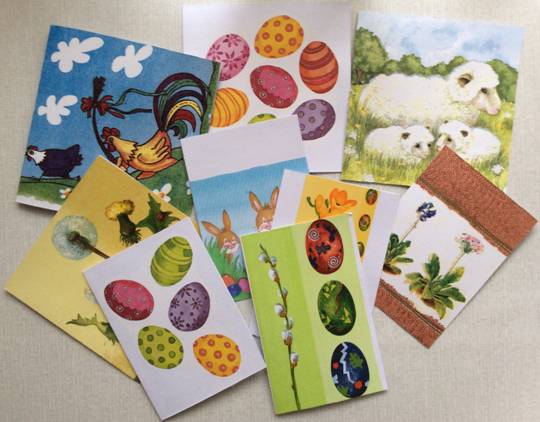 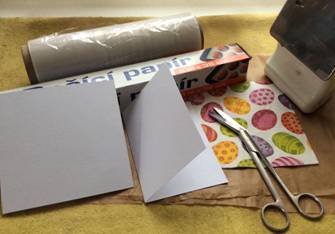 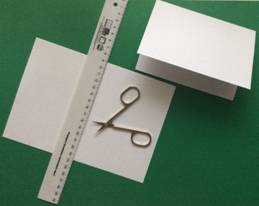 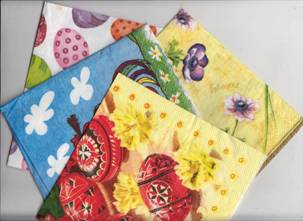 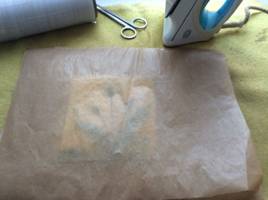 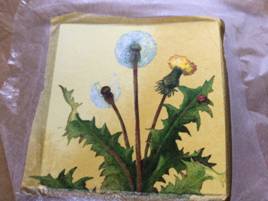 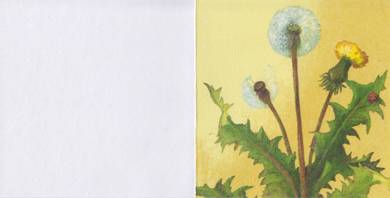 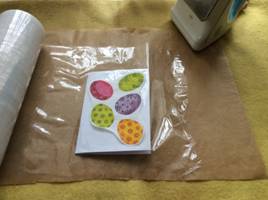 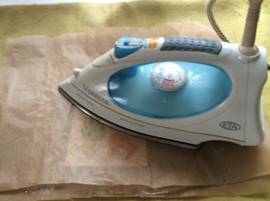   

Motiv může zasahovat i na zadní stranu přání.
   

Mladším dětem obrázek přežehlí dospělá osoba, starší pracují pod dohledem.

 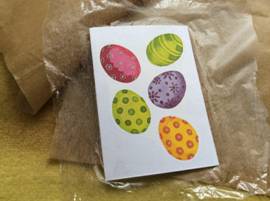 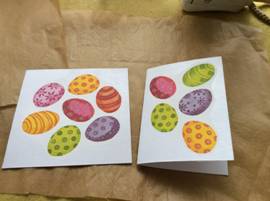 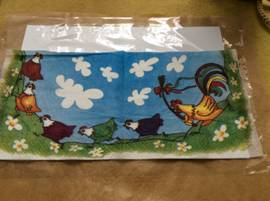 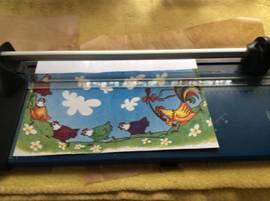 